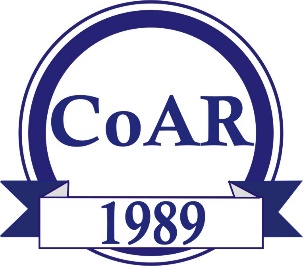 REQUEST FOR QUOTATIONTO: project of 2019 poultry farm equepment and poultry invites you to submit a quotation for the following InstructionsAcknowledgementUpon receipt of the Request for Quotation please inform the Contracting Authority if you intend to submit a quotation. Please respond even if negative.GeneralIn 2019 CoAR is implementing Economic Empowerment project in Andkhoy, Khan-charbagh and Qaramqol districts of Faryab province. The poultry farms equipment has to be purchased are for us be contracting authority in the mentioned project in Andkhoy, Khan-Charbagh and Qorghan districts of Faryab. The project financially supported by NCA. The supplier shall submit their offer before the deadline. The contractor shall deliver 62 packages (poultry farm equipment including Chechens) to the sites selected by CoAR in four districts of Faryab Province. 21 pakages to Khan-charbagh22 Pakages to Qorghan,19 Pakages to Andkhoy The equipment’s and chickens supplement to the mentioned districts should be in two phases:First round: 31 packages Second round: 31 packagesCost of quotationThe supplier shall bear all costs associated with the preparation and submission of his quotation and the Contracting Authority will in no case be responsible or liable for these costs, regardless of the conduct or outcome of the negotiated procedure.Eligibility and qualification requirementsSuppliers are not eligible if they are in one of the situations listed in article 15 of the General Terms and Conditions for Supply Contracts.In the Quotation Submission Form suppliers shall attest that they meet the above eligibility criteria. If required by the Contracting Authority, the supplier whose quotation is accepted shall further provide evidence satisfactory to the Contracting Authority of its eligibility through certificates issued by competent authorities in its country of establishment or operation or, if such certificates are not available, through a sworn statement.Suppliers shall also be requested to certify that they comply with article 13. “Child Labour and Forced Labour” and article 14 “Mines” of the General Terms and Conditions for Supply Contracts and with the Code of Conduct for Contractors.  To give evidence of their capability and adequate resources Suppliers shall provide the information and the documents requested by the Contracting Authority.Exclusion from award of contracts Contracts may not be awarded to Candidates who, during this procedure:are subject to conflict of interest:are guilty of misrepresentation in supplying the information required by the Contracting Authority as a condition of participation in the Contract procedure or fail to supply this information.Documents comprising the Request for QuotationThe Supplier shall complete and submit the following document with his quotation:The attached Quotation Submission FormSuppliers technical specificationsCopies of any registration certificates as required by national legislation or competent authorities including company registration certificates and membership certificates of any relevant professional bodies (Shall only be submitted if you have not delivered to the Contracting Authority before)References that we may contact for further background information of your company. (Shall only be submitted if you have not delivered to the Contracting Authority before)PriceThe price quoted by the supplier shall not be subject to adjustments on any account except as otherwise provided in the conditions of the Contract.Price shall be quoted in AFN.TaxWithholding Tax on Subcontractor: Government withholding Tax: Pursuant to Article 72 in the Afghanistan Tax law effective March 21, 2009, CoAR is required withhold “contractor” taxes from the gross amount payable to all Afghan for-profit subcontractor/vendors with aggregate amount of AFN 500,000.00 or greater and transfer this to the Ministry of Finance. In accordance with this requirement, CoAR shall withhold 2% tax from all gross invoices from subcontractors/vendors under this Agreement with active AISA or Ministry of Commerce License. For subcontractors /vendors without active AISA or Ministry of Commerce license, CoAR shall withhold seven percent 7% “contractor” tax per current Afghanistan Tax law. ValidityQuotations shall remain valid and open for acceptance for 14 days after the closing date.Closing dateQuotation must be received by the Contracting Authority as specified on page 1 not later than the closing date and time. Any quotations received after that will not be considered.Award of Contract and CriteriaThe Contracting Authority will award the Contract to the supplier whose quotation has been determined to be substantially responsive to this Request for Quotation (RFQ) and who has offered the lowest evaluated price, provided further that the supplier has the capability and resources to carry out the Contract effectively.The Contracting Authority reserves the right to accept all or part of your quotation, whichever is in its best financial interest. Signature and entry in to force of the ContractPrior to the expiration of the period of the quotation validity, the Contracting Authority will notify the successful supplier in writing.Within 2 days of receipt of the Contract, not yet signed by the Contracting Authority, the successful supplier must sign and date the Contract and return it. On signing the Contract, the successful supplier will become the Contractor and the Contract will enter into force once signed by the Contracting Authority.If the successful supplier fails to sign and return the Contract and within the days stipulated, the Contracting Authority may consider the acceptance of the quotation to be cancelled without prejudice to the Contracting Authority's right to claim compensation or pursue any other remedy in respect of such failure, and the successful supplier will have no claim whatsoever on the Contracting Authority.Cancellation for convenienceThe Contracting Authority may for its own convenience and without charge or liability cancel the RFQ at any stage.Special conditionsScope of Supply The subject of the contract is the supply, delivery of the supplies described in the Price and Technical Data Form in Annex 1.Required Documents to be qualified during administrative evaluationTechnical Proposal Valid Business license  Reference for work done that we may contact (Optional)Complete signed Copy of RFQRelevant past performance/experiencePaymentPayment will be made upon receipt of the following documents and within 30 days after receipt of goods:Original Invoice Original Goods Received NoteBank details if not mentioned in the contractCopy of valid business licenseQUOTATION SUBMISSION FORMPrice schedule (Price and currency to be inserted by supplier) The following items need to be provided for the total 62 poultry farms and delivered along with above main package items.Grand Total price of the offer: (                                                            )Note: The cost should include all taxes including delivery to the siteAny subsequent procurement related to this Quotation will be subject to the Contracting Authorities General Terms and Conditions for Supply Contracts and the Code of Conduct for Contractors available through the below link.  Printed versions are available on request.  https://www.kirkensnodhjelp.no/en/about-nca/for-contractors/After having read this Request for Quotation 015, 2019 on behalf of my company/business, I hereby:Accept, without restrictions, all the provisions in the Request for Quotation including General Terms and Conditions for Supply Contracts with annexes.Provided that a contract is issued by the Contracting Authority we hereby commit to furnish any or all items at the price offered and deliver same to the designated points within the delivery time stated above. Certify and attest that we meet the eligibility criteria stated in the Instructions. Certify and attest compliance with the Code of Conduct for Contractors.This declaration will be confirmed in the Contract and misrepresentation will be regarded as grounds for termination.Signature and stamp:Signed by: All interested suppliersDate of issue: 17, July, 2019All interested suppliersFile no.:015, 2019All interested suppliersContract title:Project of Poultry Farm Equipment and Poultry.All interested suppliersClosing date:August 01, 2019All interested suppliersFor further information, please contact the Contracting Authority:Hashmatullah Rohani Contact person: procurement managerTel: 0730171960Fax:E-mail: procurement@coar.org.afPlease note that the Quotations may be delivered to the Contracting Authority at the above address by in a sealed envelope clearly marked with the above File Number and the name of the submitting company. Please note that the Quotations may be delivered to the Contracting Authority at the above address by in a sealed envelope clearly marked with the above File Number and the name of the submitting company. List of Poultry farms equipment’s for Faryab 2019 Economic Empowerment projectThe following items need to be provided for the total 62 poultry farms and deliver along with other itemsFollowing necessary items are required for the 62 poultry farms List of Poultry farms equipment’s for Faryab 2019 Economic Empowerment projectThe following items need to be provided for the total 62 poultry farms and deliver along with other itemsFollowing necessary items are required for the 62 poultry farms ItemDescriptionUnitQuantityCurrency in AFsCurrency in AFsA. Detailed poultry farmsUnit price in AfsTotal price1Chickens  (one days broiler chickens and one time vaccinated)PC80 Head2Food #4  (Pakistani)PC2 Bag3Food #9  (Pakistani)PC6 Bag4Vaccine (for 5 dozen, Vaccine name: Gumboro, Newcstle, Fowl Pox and Fowl Typhoid)PC5 Pick5Feeder ( tinfoil mad in Afghanistan)PC5 piece6Drinker (Plastic, Med in Pakistan)PC5 Piece7Antibiotic (Gentimysen, inroflexin, colmsten and selfadimeden and multivitamen).PC4 PickTotal priceTotal priceTotal priceTotal priceItemdescreptionQuantity for one packageQuantity for 62 Poultry farmsCurrency in AFsCurrency in AFsItemdescreptionQuantity for one packageQuantity for 62 Poultry farmsUnit price in AfsUnit price in Afs1peaper0.5 kg32 kg2Influenza 30 cc1860 cc3Finisher 20 gr1240 gr4Vitamin60 cc3720 cc5Corn2 kg124 kgTotal priceTotal priceTotal priceTotal priceItemdescreptionQuantityQuantity for 62 Poultry farmsCurrency in AFsCurrency in AFsItemdescreptionQuantityQuantity for 62 Poultry farmsUnit price in AfsUnit price in Afs1Termamter1 termater62 PC2Heater 1 heater62 PCTotal priceTotal priceTotal priceTotal priceThe ContractorName of the companyAddress Telephone no. E-mail:Name of contact personDate: 